Publicado en Ciudad de México el 02/07/2024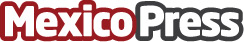 ASOFOM anuncia el primer taller nacional de capacitación para la creación de áreas fiduciarias en SOFOMESLa Asociación Nacional de Sociedades Financieras de Objeto Múltiple, la organización de instituciones financieras no bancarias más importante de Latinoamérica, anuncia el primer taller nacional de capacitación "Creando el área fiduciaria en tu SOFOM" para dueños y directivos de Sociedades Financieras de Objeto Múltiple. Se llevará a cabo el 4 de julio de 2024 en el Hotel Marquis Reforma, Ciudad de México de 9:00 am a 7:00 pm. ASOFOM invita a los medios de comunicación a cubrir este importante eventoDatos de contacto:Moisés HernándezTouchpoint Marketing+52 1 55 4488 4729Nota de prensa publicada en: https://www.mexicopress.com.mx/asofom-anuncia-el-primer-taller-nacional-de Categorías: Nacional Finanzas Emprendedores Eventos Otras Industrias Cursos http://www.mexicopress.com.mx